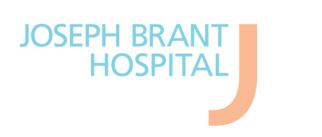 Page 1 of 4Patient Name 	HCN  	 Palliative Performance Scale (PPS)   		                                       * Required, If Applying for Palliative Care Unit*(Requirement for JBH Palliative Care Unit: less than or equal to 30% PPS)Link: Palliative Performance Scale PPSv2 (myjosephbrant.ca)Relevant Medical Diagnosis (reason for application)	Primary Diagnosis*  	Relevant Co-MorbiditiesUpcoming Appointments / Pending Investigations / Scheduled Tests and/or Procedures	☐ More information in ClinicalConnectSmoking  ☐ Alcohol  ☐ Non-Script  Drugs -specify 			 Allergies* (Medication, Environmental, Food) 		Advanced Directives   ☐ Yes ☐ No   If yes, specify 		Spiritual Needs   	 Mobility	Weight Bearing StatusCurrent Sitting Tolerance minimum 2-3 hrs./day ☐ Yes ☐ No ☐More than 2 Hours ☐ 1-2 Hours ☐ Less than 1 Hour Daily  ☐ Has Not Been Up If No, explain   	 Potential Therapy Tolerance (Daily for up to 6 days/week) ☐ Yes ☐ NoIf No, explain   	Bed Mobility (Movement Restrictions/Precautions) 	Stroke referrals only - ☐ Alpha FIM Motor  	Participation NotesCognitive  	Total   	Special Equipment - specify _ 	Specialty Bed/Mattress (e.g. Bariatric, air mattress) – specify _ 	One Person TransferTwo Person TransferMechanical LiftPatient Name 	HCN  	Patient Name 	HCN  	TypePhysician / SurgeonScheduled DateNotesdd/mm/yyyydd/mm/yyyydd/mm/yyyydd/mm/yyyyUpper Extremity LeftDate of Assessment dd/mm/yyyyUpper Extremity RightDate of Assessment dd/mm/yyyyLower Extremity LeftDate of Assessment dd/mm/yyyyLower Extremity RightDate of Assessment dd/mm/yyyyPremorbid StatusCurrent StatusRequired Status to Achieve discharge plan (SMART GOALS/ Compensatory Strategies)Demonstrates Recent ProgressY/N	ExplainDemonstrates Recent ProgressY/N	ExplainSelf CareSelf CareSelf CareSelf CareSelf CareSelf CareEatingGroomingBathingDressing – Upper BodyDressing – Lower BodyToiletingSphincter ControlSphincter ControlSphincter ControlSphincter ControlSphincter ControlSphincter ControlBladderManagementBowel ManagementMobility/TransferMobility/TransferMobility/TransferMobility/TransferMobility/TransferMobility/TransferBed– Chair – WheelchairToiletTub –ShowerLocomotionLocomotionLocomotionLocomotionLocomotionLocomotionWalk-WheelchairStairsCommunicationCommunicationCommunicationCommunicationCommunicationCommunicationComprehensionExpressionSocial CognitionSocial CognitionSocial CognitionSocial CognitionSocial CognitionSocial CognitionSocial InteractionProblem SolvingMemory  Cognition	 Observed Behaviours (present or exhibited within the last 3 days)Verbally Responsive    ☐ Physically Responsive	☐ Demonstrating Agitation	☐ Resisting Care	☐ Wandering	☐ Sun DowningExit Seeking	☐ Bed Exiting		☐ Other   		 Restraints Required?  ☐ Yes ☐ No	Restraint Type  ☐ Physical  ☐ Chemical ☐ Environmental	Specify		 Behavioural Management Plan attached ☐ Yes ☐ NoCognitive Assessment Score 		Assessment Tool Used 	Depression Score 	Medical Management 	Pain Management Strategy   ☐ Yes  ☐ No    Pain Pump Type  	Pain Frequency 		Pain Intensity  	Tracheostomy Size 	Type 	☐ Suction – Type 	Number of wounds & location 	Drain(s) Details 	☐ Negative Pressure Wound Therapy - Details   	Ostomy/Colostomy	☐ Old  ☐ New ☐ Revised  ☐ N/A   Catheter ☐ Yes ☐ NoPEG Tube PEG   ☐  NG	Diet Type 	Fluid Type  	Halo	  ☐ Aspen Collar    ☐ Jewitt BraceBi PAP	☐ CPAP (Patient must bring own machine)    ☐ Oxygen Required	☐ RT RequiredChemotherapy Frequency 	☐  Radiation Frequency  	Dialysis Schedule 	☐  Peritoneal Dialysis Schedule   	OtherRelevant Attachments (please provide the following if not available to the receiving organizations electronically)	Recent patient consult notes	☐ Progress notes summarizing current medical conditions (within last 72 hours)  ☐ 48 hour conversation                                                                                 ☐ OT/PT initial assessment and updates Completed by*	Signature*	Date* dd/mm/yyyyPatient or Substitute Decision Maker Consent*The above information has been explained to me by 	and I have had the opportunity to ask questions about the program and discharge process.I understand that:The above information will be shared for the purposes of a complex care and/or rehabilitation applicationThese programs are transitional in natureI will transition out of hospital when my complex care/rehabilitation care needs are met or can no longer be met in hospital and a suitable alternate plan has been developed.Printed Name of Patient or Substitute Decision Maker *	Signature *	Date * (dd/mm/yyyy)